SMLOUVA O SPOLUPRÁCI NA ŘEŠENÍ PROJEKTU(dle § 1746 odst. 2 zákona č. 89/2012 Sb., občanský  zákoník, v platném znění a zákona č. 130/2002 Sb., zákon o podpoře výzkumu experimentálního vývoje a inovací, ve znění pozdějších předpisů)Smluvní strany:Podnik: IPR Aqua, s.r.o.Se sídlem v: Volutová 2523, PrahaIČ: 05314135DIČ: CZ 05314135Zastoupena: Jan Ottis, jednatelZapsána: C 261727 vedená u Městského soudu v PrazeOsoba zodpovědná za smluvní vztah: Jan OttisBankovní spojení: xxxÚčet číslo: xxx (dále jen jako „příjemce“)aVýzkumná organizace: Technická univerzita v LiberciSe sídlem v: Studentská 1402/2, Liberec 1, 46001,IČ: 46747885DIČ: CZ46747885	Zastoupena: doc.RNDr. Miroslav Brzezina, CSc., rektor TULOsoba zodpovědná za smluvní vztah: xxxBankovní spojení: xxxÚčet číslo: xxxInterní číslo smlouvy: S/CXI/8320/2023/101  (dále jen jako „spolupříjemce“)(dále také společně jako „smluvní strany“)mezi sebou uzavírají následující smlouvu o spolupráci (dále jen „smlouva“).I.Předmět smlouvyPředmětem smlouvy je spolupráce smluvních stran za účelem zajištění realizace projektu „Modulární platforma pro úplné čištění odpadních vod“ (dále jen „projekt“) identifikační číslo žádosti CZ.01.01.01/01/22_002/0000648 s předmětem řešení problematiky terciárního a zejména kvarterního čištění městských odpadních vod. Na projekt budou použity účelové finanční prostředky poskytnuté formou podpory (dotace) v rámci Operačního programu Technologie a aplikace pro konkurenceschopnost 2021-2027, výzvy „APLIKACE“ na základě Rozhodnutí o poskytnutí dotace (dále jen „rozhodnutí“). Poskytovatelem podpory je Ministerstvo průmyslu a obchodu ČR (dále jen „poskytovatel“). Cíle projektu jsou: Navrhnout, zkonstruovat, provozně ověřit a optimalizovat prototyp kompletní technologie čistění městských odpadních vod (modulární platforma).Rozdělení činností pro realizaci projektu je dáno projektovou žádostí.Předmětem této smlouvy je úprava účinné spolupráce mezi příjemcem a spolupříjemcem, stanovení práv a povinností příjemce a spolupříjemce, podíl spolupříjemce na výsledcích výzkumu a vývoje projektu (dále jen „výsledek projektu“ či „výsledky projektu“), a podmínky použití podpory spolupříjemcem, při realizaci projektu. Projekt bude realizován podle schváleného návrhu projektu.Předpokládanými výsledky projektu jsou: poloprovoz ověřená technologie užitný vzor  průmyslový vzor prototyp funkční vzorek softwareII.Řízení a realizace spoluprácePříjemce je koordinátorem projektu. Odpovědnost za odborné vedení celého projektu ponese hlavní řešitel projektu na straně příjemce, který bude rozhodovat o směrech výzkumných a vývojových prací celého projektu. Bude odpovědný za finalizaci monitorovacích zpráv, za čerpání finančních prostředků celého projektu a prezentaci dosažených výsledků širší odborné veřejnosti. Jeho úkolem bude také kontrola jednotlivých etap projektu a jejich výstupů a dodržování podmínek daných touto smlouvou, včetně dodržování podmínek smlouvy spolupříjemcem.Hlavnímu řešiteli projektu bude přímo podřízen řešitel na straně spolupříjemce.Hlavní řešitel projektu zajistí řízení projektu tak, aby plnění jednotlivých úkolů probíhalo v souladu se schváleným návrhem projektu.III.Náklady a výdaje na řešení projektuProjekt bude financován dle žádosti projektu z účelové podpory, ostatních veřejných zdrojů a případně neveřejných zdrojů. Změny oproti předložené žádosti projektu navrhuje příjemce a schvaluje poskytovatel. Změny lze provádět pouze v souladu s podmínkami poskytovatele.Výše, časové rozložení a použití poskytnuté podpory se řídí rozpočtem daným rozhodnutím. Pokud nedojde ke změnám rozhodnutí oproti společně vypracované a podané žádosti projektu, bude rozdělení podpory odpovídat Příloze č. 1 této smlouvy. Příloha č. 1 této smlouvy dále obsahuje také podíly na způsobilých výdajích / nákladech mezi jednotlivými subjekty a dále poměr jejich způsobilých výdajů / nákladů na VaV.Dodavatelé zboží, služeb, stavebních prací, jejichž plnění je potřebné k řešení projektu musí být spolupříjemcem vybráni postupem podle zák. č. 134/2016 Sb., o zadávání veřejných zakázek, ve znění pozdějších předpisů (dále jen „ZZVZ“) a dále v souladu s podmínkami poskytovatele, pokud jsou v daném případě splněny zákonné podmínky pro takový postup. Dále je spolupříjemce povinen postupovat dle Pravidel pro výběr dodavatelů a postup dle pravidel nebo zákona č. 134/2016 Sb., o zadávání veřejných zakázek OP TAK (dále jen „Pravidla“), a to v případech, kdy se neaplikuje ZZVZ. Spolupříjemce se musí řídit Pravidly platnými v den vyhlášení veřejné zakázky. Pokud projekt neobsahuje povinnost zrealizovat výběrové řízení v režimu ZZVZ ani podle Pravidel, jsou uvedené postupy irelevantní.Způsobilé výdaje jsou specifikovány ve výzvě I. OP TAK (dále jen „výzva“), a to detailně v příloze č. 3 výzvy. Výdaje musí být vynaloženy v souladu se zásadami hospodárnosti a efektivnosti.Způsobilými výdaji jsou:Osobní nákladyMateriálOstatní provozní nákladyOstatní režieIV.Poskytování účelové podpory a kofinancování výdajů spolupříjemce příjemcemPodpora bude příjemci vyplacena v souladu s „Pravidla spolufinancování Evropského fondu pro regionální rozvoj, Evropského sociálního fondu plus, Fondu soudržnosti, Fondu pro spravedlivou transformaci, Evropského námořního, rybářského a akvakulturního fondu, Azylového, migračního a integračního fondu, Fondu pro vnitřní bezpečnost a Nástroje pro finanční podporu správy hranic a víz na programové období 2021 - 2027“ a bude proplácena zpětně po ukončení projektu nebo jeho etapy (je-li projekt v souladu s Pravidly pro žadatele a příjemce z OP TAK - obecná část etapizován) za předpokladu splnění podmínek Rozhodnutí. Předpokladem je počáteční plné předfinancování výdajů projektu nebo jeho etapy z vlastních zdrojů příjemce a spolupříjemce podpory.Příjemce se zavazuje poskytovat spolupříjemci podporu způsobem a ve výši uvedené v Příloze č. 1 této smlouvy bezodkladně, nejpozději však do 14 dnů, od přijetí platby podpory na účet příjemce.Příjemce se zavazuje stanovenou část poskytnuté podpory, jejíž výše pro danou etapu je uvedena v Příloze č. 1 této smlouvy, převést na bankovní účet spolupříjemce v souladu s touto smlouvou. Převedení stanovené části účelové podpory se považuje pouze za převod finančních prostředků a nepovažuje se za úplatu za uskutečněné zdanitelné plnění.V.Závazky příjemce a spolupříjemcePovinnosti příjemce uvedené ve Výzvě a jejích přílohách, v Rozhodnutí a jeho přílohách a případně dalších relevantních dokumentech (dále jen „Dokumenty“) se přiměřeně vztahují i na spolupříjemce. Věta první tohoto odstavce nedopadá na ustanovení Dokumentů, z jejichž povahy vyplývá, že se na spolupříjemce nemohou aplikovat.V případě, že o to spolupříjemce požádá, zavazuje se příjemce ve spolupráci se spolupříjemcem podat námitky proti neproplacení (krácení atp.) dotace z důvodu domnělého porušení podmínek projektu, které vyvěrá z porušení povinností spolupříjemce. Pokud tento závazek příjemce nesplní (nepodá námitky, ač o to bylo spolupříjemcem požádáno), není spolupříjemce povinen příslušnou částku hradit příjemci ze svých prostředků.VI.Odstoupení od smlouvy Spolupříjemce je oprávněn odstoupit od této smlouvy v případě, kdy příjemce neplní povinnosti dané mu touto smlouvou či Dokumenty. Odstoupení je účinné doručením příjemci.V pochybnostech se má za to, že odstoupení bylo doručeno desátým dnem po prokazatelném odeslání.VII.Práva ke hmotnému majetkuVlastníkem hmotného majetku nutného k řešení projektu a pořízeného z podpory je příjemce nebo spolupříjemce, který si uvedený majetek pořídil nebo jej vytvořil. Došlo-li k vytvoření nebo pořízení majetku společným působením příjemce a spolupříjemce nebo několika spolupříjemců, je takový majetek v jejich spoluvlastnictví, a to podle míry, v jakém se na jeho vytvoření nebo pořízení podíleli. V pochybnostech jsou podíly rovné. Příjemce i spolupříjemce jsou povinni nakládat s veškerým majetkem s péčí řádného hospodáře, zejména jej zabezpečit proti poškození, ztrátě nebo odcizení a dále jej využívat zejména pro aktivity spojené s projektem.Po dobu účinnosti této smlouvy není spolupříjemce oprávněn bez souhlasu příjemce s hmotným majetkem disponovat ve prospěch třetí osoby, zejména pak není oprávněn tento hmotný majetek zcizit, převést, zatížit, pronajmout, půjčit či vypůjčit.VIII.Práva duševního vlastnictvíSmluvní strany se zavazují dodržovat mlčenlivost o skutečnostech, které se týkají spolupráce dané touto smlouvou, bez ohledu na formu a způsob jejich sdělení či zachycení, a to až do doby jejich zveřejnění. Tato povinnost neplatí vůči subjektům, které jsou na základě právních předpisů k informacím o takových skutečnostech oprávněny. Povinnost mlčenlivosti smluvní strany přenesou i na své zaměstnance. Zaměstnancem smluvní strany se pro účely této smlouvy rozumí zaměstnanci smluvní strany, případně jiné osoby, které vykonávají činnost pro smluvní stranu na základě jakéhokoliv prokazatelného právního vztahu při plnění závazků ze smlouvy o spolupráci. Smluvní strany se dále zavazují, že duševní vlastnictví nepoužijí v rozporu s jeho účelem, s účelem vzájemné spolupráce určeným touto smlouvou o spolupráci, ve prospěch třetích osob jinak než podle této smlouvy, ani pro vlastní potřebu, která nemá vztah k předmětu spolupráce, nebude-li dohodnuto jinak. Informace utajované podle zákona č. 412/2005 Sb., o ochraně utajovaných informací a o bezpečnostní způsobilosti, ve znění pozdějších předpisů, chrání smluvní strany způsobem stanoveným zákonem.Smluvní strany výslovně prohlašují, že duševní vlastnictví a znalosti vnesené smluvní stranou do projektu (dále jen „vnesené duševní vlastnictví“) zůstávají nadále ve vlastnictví této smluvní strany, a že touto smlouvou se neposkytuje ani nepřevádí vlastnické či jiné právo k vnesenému duševnímu vlastnictví druhé smluvní straně. Nicméně smluvní strany souhlasí s tím, aby druhá smluvní strana použila vnesené duševní vlastnictví výhradně pro účely a v rámci realizace projektu na základě této smlouvy. Smluvní strany nejsou oprávněny použít vnesené duševní vlastnictví k jinému účelu a jiným způsobem, než je realizace projektu, pokud si předem písemně nesjednají jinak zvláštní smlouvou. Zejména nesmí smluvní strany poskytovat či umožnit poskytnutí, přístup či užití vkládaných znalostí jakékoliv třetí straně bez předchozího písemného souhlasu druhé smluvní strany. Případné užití vkládaných znalostí druhou smluvní stranou pro jiné účely než pro účely realizace projektu, zejména pro komerční využití anebo vlastní další vývoj a výzkum, bude mezi smluvními stranami upraveno samostatnou licenční smlouvou. V případě existence jakýchkoliv pochybností se má za to, že souhlas nebyl vydán.Právem duševního vlastnictví se rozumí zejména:autorské právo, práva související s právem autorským, právo pořizovatele databáze a knowhow,průmyslová práva, ochrana výsledků technické tvůrčí činnosti (vynálezy a užitné vzory), předmětů průmyslového výtvarnictví (průmyslové vzory), práva na označení (ochranné známky) a konstrukční schémata polovodičových výrobků (topografie polovodičových výrobků).Smluvní strany se dohodly na tom, že právo duševního vlastnictví vzniklé v rámci spolupráce upravené touto smlouvou (dále jen „nové duševní vlastnictví“) je ve vlastnictví té smluvní strany, která ho vytvořila svými zaměstnanci a pomocí vlastních materiálních a finančních vkladů, bez přispění další strany (dále jen „vlastník“). Podpora a podpora pro spolupříjemce se považuje za vlastní finanční vklad. Vznikne-li nové duševní vlastnictví za přispění více smluvních stran (dále jen „nové duševní spoluvlastnictví“), je takové duševní vlastnictví ve spoluvlastnictví více smluvních stran (dále jen „spoluvlastníci“). Poměr podílů bude určen písemnou dohodou a odvíjí se od přispění (personálního, finančního) spoluvlastníků na vytvoření nového duševního spoluvlastnictví. U autorských děl se tento odstavec použije obdobně na výkon majetkových práv k autorskému dílu.Smluvní strany jsou povinny chránit duševní vlastnictví způsobem, který je pro ochranu každého druhu duševního vlastnictví nejvýhodnější. Vlastník nebo spoluvlastník nese náklady spojené s vedením příslušných řízení za účelem dosažení nejvýhodnější ochrany.Smluvní strany se výslovně dohodly, že s výsledky výzkumných a vývojových aktivit budou mít právo nakládat obě smluvní strany, Smluvní strany se výslovně dohodly, že chráněné nové duševní vlastnictví nebo spoluvlastnictví může být spolupříjemcem využito pro výzkumné a vzdělávací účely bezúplatně způsobem, který neohrozí jeho ochranu. Mohou-li si u některé smluvní strany činit nároky na nové duševní vlastnictví nebo spoluvlastnictví třetí osoby, jsou smluvní strany povinny provést taková opatření nebo uzavřít takové smlouvy, aby výkon těchto práv nebo práva samotná byla na smluvní strany převedena. Do účinnosti takového opatření nebo smlouvy smluvní strany zajistí, aby taková práva byla u třetích osob vykonávána v souladu s povinnostmi vyplývajícími ze smlouvy.Převede-li smluvní strana vlastnictví k novému duševnímu vlastnictví nebo spoluvlastnictví na třetí osobu, je povinna zajistit prostřednictvím odpovídajících opatření nebo smluv, aby povinnosti vyplývající z této smlouvy přešly na nového vlastníka práv tak, aby byly zajištěny zájmy poskytovatele vyplývající z této smlouvy.Výsledky, které nemají za následek vznik práv k duševnímu vlastnictví, mohou být obecně šířeny.Smluvní strany jsou povinny zachovat výsledky projektu po dobu nejméně 5 let od poslední přijaté platby podpory na účet příjemce, tj. tato investice nesmí být prodána nebo zcizena po výše uvedenou dobu. Tímto ustanovením se rozumí, že příslušná smluvní strana bude po dobu 5 let od ukončení realizace projektu nabízet řešení, které vzniklo realizací projektu. V případě, že příslušná smluvní strana bude vyvíjet řešení určené pouze pro potřeby jí samé, je povinna v případě kontroly prokázat, že jej využívá způsobem, který uváděla v projektu.Pokud je součástí aktivit zhotovení prototypů, pak musí tyto prototypy podstoupit prototypové zkoušky, o kterých bude proveden detailní záznam a vyhodnocení. Pokud budou prototypy následně prodány, budou vždy deklarovány jako prodej zkušebního prototypu.IX.Řešení sporůVeškeré spory mezi smluvními stranami vyplývající nebo související s ustanoveními této smlouvy budou řešeny vždy nejprve smírně vzájemnou dohodou. Nebude-li smírného řešení dosaženo v přiměřené době, bude mít kterákoliv ze smluvních stran právo předložit spornou záležitost k rozhodnutí místně příslušnému soudu. X.Závěrečná ustanoveníSpolupříjemce prohlašuje, že se s žádostí o projekt, schváleným návrhem projektu, podmínkami projektu a rozhodnutím seznámil. Ustanovení této smlouvy budou vždy vykládána v souladu se zněním, účelem a cíli schváleného návrhu projektu a rozhodnutím.Smluvní strany uzavírají tuto smlouvu ve smyslu ust. § 1746 odst. 2 zákona č. 89/2012 Sb., občanský zákoník v platném znění, a prohlašují, že veškerá práva a povinnosti daná touto smlouvou o účasti na řešení projektu, jakož i práva a povinnosti z této smlouvy vyplývající budou řešit podle ustanovení občanského zákoníku a ustanovení zákona o podpoře vědy a výzkumu.Pokud smlouva naplní podmínky pro uveřejnění v Registru smluv, bude uveřejněna Spolupříjemcem dle zákona č. 340/2015 Sb. (o registru smluv) v Registru smluv, s čímž obě smluvní strany výslovně souhlasí. Smluvní strany jsou v této souvislosti povinny označit ve smlouvě údaje, které jsou předmětem anonymizace a nebudou ve smyslu zákona o registru smluv zveřejněny. Spolupříjemce nenese žádnou odpovědnost za zveřejnění takto neoznačených údajů.Tato smlouva nabývá platnosti dnem oboustranného podpisu oprávněných osob smluvních stran a účinnosti dnem uveřejnění v registru smluv. Tato smlouva se uzavírá na dobu určitou, a to do úplného finančního vypořádání s poskytovatelem dotace. Omezení doby účinnosti se netýká ustanovení upravujících kontrolu a řešení sporů, vrácení podpory, sankcí, poskytování informací, dodržování mlčenlivosti a ochrany duševního vlastnictví. Tato smlouva může dále zaniknout odstoupením od smlouvy dle ustanovení této smlouvy.Spolupříjemce souhlasí s tím, že údaje o projektu, příjemci, spolupříjemci a řešitelích budou uloženy v Informačním systému výzkumu a vývoje. Veškeré změny nebo doplňky této smlouvy mohou být uzavřeny pouze formou písemného dodatku k této smlouvě podepsaného zástupci obou smluvních stran.Součástí této smlouvy jsou:Příloha č. 1 – Rozpočet programu AplikaceTato smlouva je vyhotovena v 2 stejnopisech rovné právní síly.Příloha č.1 – Rozpočet programu Aplikace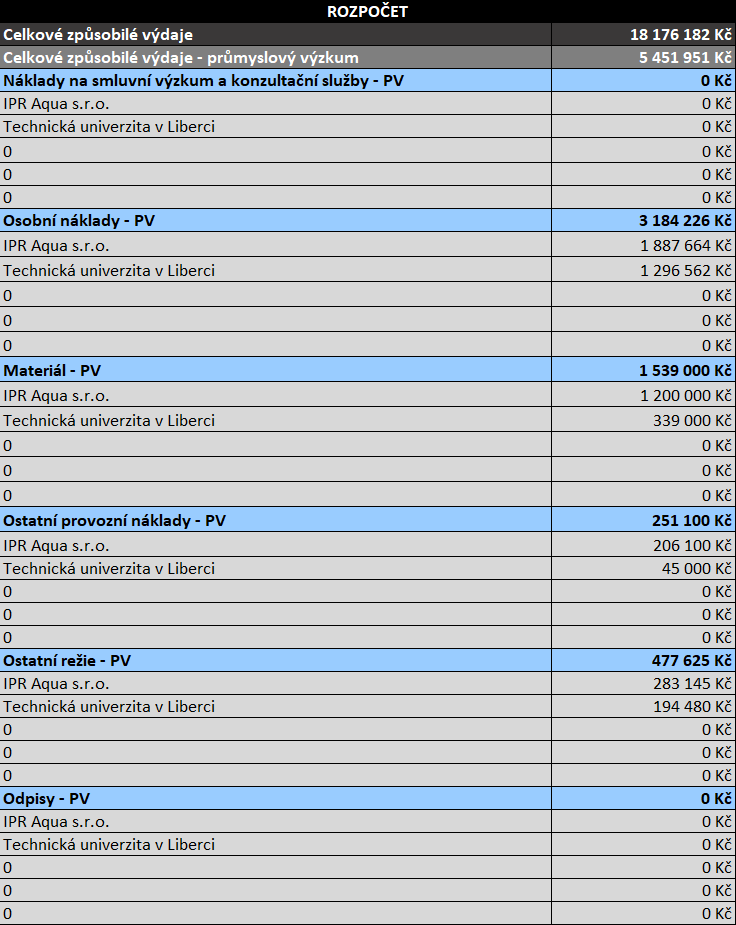 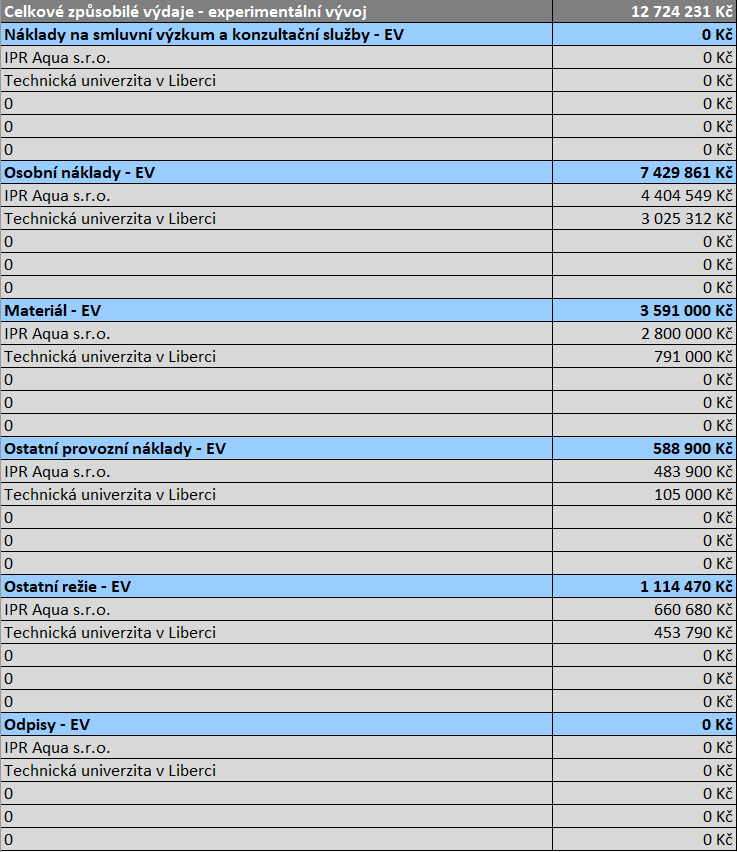 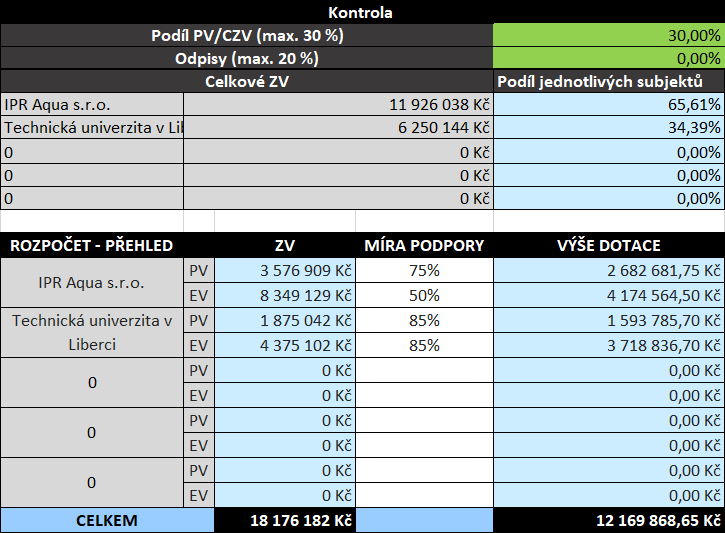  Razítko a podpis příjemce20.9.2023………………………………………….Ing. Jan Ottis, Ph.D., jednatel IPR Aqua s.r.o. Razítko a podpis spolupříjemce21.9.2023……………………………………………doc.RNDr. Miroslav Brzezina, CSc., rektor TUL 